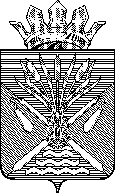 АДМИНИСТРАЦИЯ МУНИЦИПАЛЬНОГО ОБРАЗОВАНИЯКАМЫШЛОВСКИЙ МУНИЦИПАЛЬНЫЙ РАЙОНП О С Т А Н О В Л Е Н И Е02.04.2020                                                                                                      № 117-ПАг. КамышловО внесении изменений в постановление администрации муниципального образования Камышловский муниципальный район от 18.03.2020 года №99-ПА «О принятии дополнительных мер по защите населения муниципального образования Камышловский муниципальный район от новой коронавирусной инфекции (2019-nCoV)»В целях недопущения распространения инфекций с воздушно-капельным механизмом передачи, в том числе новой коронавирусной инфекции (2019-nCoV), руководствуясь ст. 5, 30 Устава муниципального образования Камышловский муниципальный район,ПОСТАНОВЛЯЮ:1. Внести изменения в постановление администрации муниципального образования Камышловский муниципальный район от 18.03.2020 года №99-ПА «О принятии дополнительных мер по защите населения муниципального образования Камышловский муниципальный район от новой коронавирусной инфекции (2019-nCoV)», изложив приложение № 1 в новой редакции (прилагается).2.	Отделу делопроизводства, муниципальной службы и контроля администрации муниципального образования Камышловский муниципальный район (В.Ю. Якимов) настоящее постановление разместить на официальном сайте администрации муниципального образования Камышловский муниципальный район в сети «Интернет» по адресу: https://kamyshlovsky-region.ru/, а также довести до сведения заинтересованных лиц.3. Контроль за исполнением настоящего постановления оставляю за собой.Глава администрациимуниципального образования Камышловский муниципальный район                                            Е.А. БарановПриложение №1к постановлению администрации муниципального образования Камышловский муниципальный районот 18.03.2020 года № 99-ПА Состав оперативного штаба по контролю и мониторингу ситуации с новой коронавирусной инфекцией (2019-nCoV) на территории муниципального образования Камышловский муниципальный районБаранов Е.А. – глава муниципального образования Камышловский муниципальный район, председатель оперативного штабаМобило А.В. – помощник главы муниципального образования Камышловский муниципальный район, заместитель председателя оперативного штабаЧлены оперативного штаба:Боровиков И.Н. – начальник управления социальной                            политики Министерства социальной политики Свердловской области по городу Камышлову и Камышловскому району (по согласованию)Верхорубов В.И. - глава муниципального образования «Обуховское сельское поселение» (по согласованию)Власов И.П. – заместитель начальника Территориального отдела Управления Роспотребнадзора по Свердловской области в Талицком, Байкаловском, Тугулымском районах, городе Камышлов, Камышловском и Пышминском районах (по согласованию)Готкис Л.Г.- председатель Думы муниципального образования Камышловский муниципальный район (по согласованию)Журский Н.С. - глава муниципального образования «Восточное сельское поселение» (по согласованию)Закачурина И.В. - главный врач государственного бюджетного учреждения здравоохранения Свердловской области «Камышловская центральная районная больница» (по согласованию)Зверева О.А. - глава муниципального образования «Калиновское сельское поселение» (по согласованию)Калугин А.В.  – первый заместитель главы администрации муниципального образования Камышловский муниципальный районКириллов А.А. – начальник межмуниципального отдела Министерства внутренних дел Российской Федерации «Камышловский» (по согласованию)Михаленко В.В. – глава муниципального образования «Зареченское сельское поселение» (по согласованию)Павлюченко Н.И. – начальник управления образования администрации муниципального образования Камышловский муниципальный районПолуяхтова О.А. - заведующий отделом культуры, молодёжной политики и спорта администрации муниципального образования Камышловский муниципальный районШирыкалов В.Г. - заместитель главы администрации муниципального образования Камышловский муниципальный районШумакова А.А. - глава муниципального образования «Галкинское сельское поселение» (по согласованию)Якимов В.Ю. – управляющий делами администрации муниципального образования Камышловский муниципальный район. 